			Беременность и курение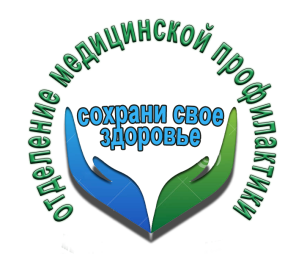 Каждая будущая мама должна знать!Курение (независимо от количества выкуриваемых сигарет) во время беременности увеличивает риск ее неблагоприятного завершения почти в 2 раза! Примерно 25% женщин продолжают курить во время беременности. Дети женщин, куривших во время беременности, на треть чаще, чем все остальные, рискуют к 16 годам заполучить диабет или ожирение. У мальчиков, родившихся у курящих матерей, яички имеют меньшие размеры, а концентрация сперматозоидов в сперме в среднем на 20% ниже, чем у детей некурящих. Дети матерей, куривших во время беременности, в несколько раз чаще сами начинают курить, чем дети, чьи матери во время беременности не курилиКроме того, курение воздействует на малыша постоянно.	Первый триместрС первого по третий месяц идёт развитие всех органов и систем. Присутствие никотина увеличивает угрозу выкидыша и замирания плода в два раза. Кроме того, нельзя исключить патологического развития нервной системы, например, дефекта трубки.Второй триместрДля него характерно питание малыша через плаценту – этот орган уже функционирует в полном объёме, что способствует нарастанию концентрации никотина в плацентарной крови. В результате малыш недополучает кислород, и у него развивается хроническая гипоксия.Третий триместрЗаметно ускоряется старение плаценты. Соответственно повышается риск преждевременных родов. Плацента не выдерживает неестественной нагрузки – никотин сужает сосуды, и этот важнейший для ребёнка «насос» по перекачке питательных веществ истончается. В итоге малыш рождается раньше срока либо имеет недостаточный вес, даже появившись на свет девятимесячным.По статистике выкуривание пачки сигарет в день – это 35-процентная вероятность рождения мёртвого ребёнка. Также риски существуют и для самой мамы. Если она склонна к тромбозам, сигареты ускорят этот патологический процесс. Ухудшится и естественное течение родов: возможны кровотечения, слабое сокращение мышц матки.Особая опасность сигарет заключается в пролонгированном воздействии никотина. Если ребёнок родился полностью жизнеспособным и хорошо развитым, это ещё не значит, что всё обошлось.Угроза внезапной остановки сердца в возрасте до года заметно увеличивается, если в анамнезе отмечено курение мамы. Также малыши склонны к лёгочным недугам: пневмониям, бронхитам, астматическим приступам.Доказано, что дети, рождённые у курящих женщин, ощутимо отстают в развитии. Исключения из этого правила есть, но большинство интеллектуальных тестов выявляет не слишком высокие результаты. У деток присутствуют проблемы с логикой, они позже начинают читать и хуже считают.Выбирайте!  Мимолетное удовольствие от сигареты и больной ребенок на всю жизнь или полный отказ от курения и здоровый малыш!Врач психиатр – нарколог ГУЗ «Липецкая РБ» 				С.П.Мотин.